FICHE QUESTION CHS-CTFICHE QUESTION CHS-CTFICHE QUESTION CHS-CTDate de la visite : 17/11/2014Atelier : Tous les bâtimentsAtelier : Tous les bâtimentsSecteur : AtelierSecteur : AtelierSecteur : AtelierBon fonctionnement du CHS-CT.Certains élus CHS-CT ne sont pas joignables car ils ne sont pas notés dans l’annuaire société.Bon fonctionnement du CHS-CT.Certains élus CHS-CT ne sont pas joignables car ils ne sont pas notés dans l’annuaire société.Bon fonctionnement du CHS-CT.Certains élus CHS-CT ne sont pas joignables car ils ne sont pas notés dans l’annuaire société.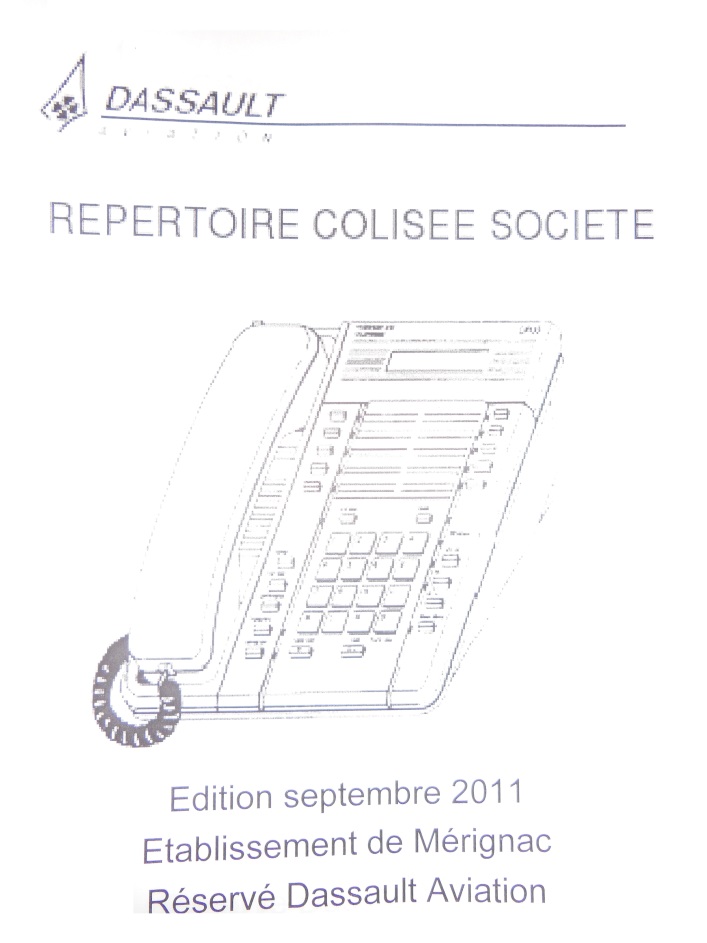 Mesures de prévention proposées : Mettre à jour l’annuaire société en y indiquant le numéro des élus CHS-CT.Mesures de prévention proposées : Mettre à jour l’annuaire société en y indiquant le numéro des élus CHS-CT.Mesures de prévention proposées : Mettre à jour l’annuaire société en y indiquant le numéro des élus CHS-CT.Actions  direction :Actions  direction :ACASDélai :